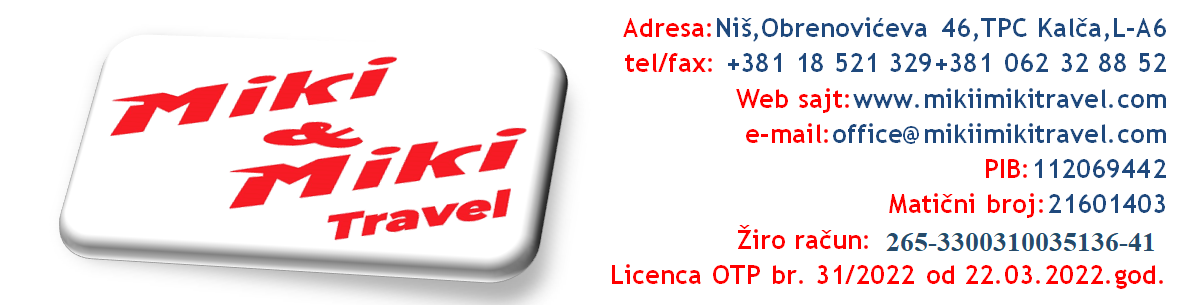 PROGRAM HODOČASNIČKO PUTOVANjEod 18. do 24. maja 2024. godineSubota, 18.05.2024Polazak za Niš privatnim minibusom.Zaustavljanje u Vranju za prikupljanje ostalih hodočasnika.Noćno putovanje kroz Severnu Makedoniju i Grčku.Nedelja 19.05.2024Dolazak u Igumenicu. Učešće u Svetoj Liturgiji.Obavljanje formalnosti ukrcavanja na trajekt.Polazak trajekta za Brindizi. Popodnevna/večernja plovidba.Dolazak u luku Brindizi. Obavljanje formalnosti iskrcavanja sa trajekta.Smeštaj u hotel. Noćenje.Ponedeljak 20.05.2024Doručak u hotelu.Polazak za Alberobelo Dolazak u Alberobelo i slobodna poseta starog grada sa čuvenim kvartom TrulijaPolazak za Trani i smeštaj u hotel. Fakultativni obilazak starog grada Tranija sa vodičem. Povratak u hotel. Noćenje.Utorak 21.05.2024Doručak u hotelu.Polazak za Monte Sant'Anđelo (fakultativni izlet **)Dolazak u Monte Sant'Anđelo i poseta Svetilištu – Bazilika pećina arhanđela Mihajla.Slobodna poseta starom gradu Monte Sant'Anđelo.Polazak za Trani i povratak u hotel. Slobodno veče. Noćenje.Sreda 22.05.2024Doručak u hotelu.Polazak za Bari.Poseta Bazilici i grobu Svetog Nikole. Učešće u Svetoj Pravoslavnoj Liturgiji u Bazilici na dan praznika.Šetnja starim gradom Barijem i poseta katedrali Sv. Sabino.Poseta Ruskoj crkvi i moguć ručak u restoranu u njihovoj trpezariji (*** - obavezna rezervacija)Polazak za Barletu.Odavanje počasti palim Jugoslovenima kod monumentalne spomen kosturnice.Obilazak starog grada Barlete sa vodičem.U Katedrali svečano otvaranje izložbe ikona srpskih ikonopisca i pevanje Akatista Bogorodici ispred čudotvorne ikone Bogorodice iz suvog granja.Polazak za Trani i povratak u hotel. Noćenje.Četvrtak, 23.05.2024Doručak u hotelu.Polazak za luku Brindizi.Obavljanje formalnosti ukrcavanja na trajekt.Polazak trajekta za Igumenicu. Popodnevna/večernja plovidba.Dolazak u Igumenicu. Obavljanje formalnosti iskrcavanja sa trajekta.Polazak za Vranje/Niš i noćno putovanje kroz Grčku i Severnu Makedoniju.Petak 24.05.2024 	U jutarnjim časovima dolazak u Vranje/Niš. Kraj putovanja.Kotizacija: 470,00 € po osobi(cena napravljena na bazi najmanje 18 putnika)Fakultativni izleti:•	Fakultativni izlet u Monte Sant'Anđelo: 35,00 € po osobi•	Obilazak starog grada Tranija sa vodičem: 10 € po osobi•	Fakultativni izleti i obilazak sa vodičem u starom centru Tranija će se održati samo ako ima najmanje 12 učesnikaNačin plaćanja: 30% od cene aranžmana prilikom rezervacije. Ostatak aranžmana do 21 dan pre početka putovanja.U cenu je uključeno:•	Prevoz privatnim minibusom za sve vreme putovanja•	Povratna karta na trajektu Igumenica/Brindisi/Igumentisa (paluba - bez kabine)•	1 pratilac za sve vreme putovanja•	1 noćenja i kontinentalni doručak u hotelu sa 3 zvezdice u centru Brindizja sa smeštajem u dvokrevetnim i trokrevetnim sobama•	3 noćenja i kontinentalni doručak u hotelu sa 3 zvezdice u centru Tranija sa smeštajem u dvokrevetnim i trokrevetnim sobama•	Ceo program zakazan za 22. maj (osim ručka u trpezariji Ruske crkve).U ceni NIJE uključeno:•	Obroke tokom putovanja (mogućnost rezervisanja po dogovorenoj fiksnoj ceni).•	Sve ulaznice za spomenike/muzeje.•	Fakultativni izleti.•	Putno osiguranje (obavezno).•	Sve što nije uključeno pod „cena uključuje“NAPOMENA: Program je rađen na bazi minimum 20 prijavljenih putnika. Organizator putovanja zadržava pravo promene programa putovanja usled nepredviđenih objektivnih okolnosti (gužva u saobraćaju, zatvaranje nekog lokaliteta predviđenog za obilazak…). Organizator zadržava pravo da u slučaju nedovoljnog broja prijavljenih putnika otkaže putovanje najkasanije 5 dana pre puta, kao i da promeni raspored u programu putovanja usled nepredviđenih objektivnih okolnosti na koje nije mogao da utiče. Pauze su planirane na 2-2.5h vožnje, zavisno od uslova na putu.UZ OVAJ PROGRAM VAŽE OPŠTI USLOVI ORGANIZATORA PUTOVANJA:MIKI & MIKI TRAVEL , LICENCA BR. 31/22. KAT.A